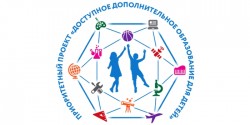 Приоритетный проект 
"Доступное дополнительное образование для детей»Развитие системы дополнительного образования сегодня является одним из условий развития общества в целом. Одним из изменений системы дополнительного образования является переход к новым принципам управления, заложенным в федеральном приоритетном проекте «Доступное дополнительное образование для детей».С 1 января 2018 года Ярославская область является одним из 20-ти субъектов Российской Федерации, внедряющих систему персонифицированного финансирования дополнительного образования детей – сертификаты дополнительного образования. Персонифицированное дополнительное образование детей – это система, предусматривающая закрепление обязательств государства по оплате того образования, в котором прежде всего заинтересован ребенок. Внедряя систему персонифицированного дополнительного образования детей, решаются сразу несколько важных задач:- дети получают возможность бесплатно обучаться в любых организациях, в том числе и тех, где ранее родителям приходилось платить свои деньги, при условии вхождения последних в региональный реестр поставщиков услуг дополнительного образования;- повышается конкуренция на рынке услуг дополнительного образования детей, а значит и качество предоставляемых образовательных услуг; организации начинают ориентироваться на реальные образовательные потребности детей. Наличие сертификата у ребенка – наличие у его семьи возможности влиять на предложение образовательных программ (по общему закону «спрос рождает предложение»);- у образовательных организаций, оказывающих качественные и востребованные услуги, появляется возможность привлекать дополнительное бюджетное финансирование;- происходит «оздоровление» образовательных программ и услуг дополнительного образования, финансируемых за счёт бюджетных средств на разных уровнях, их ориентация на то, что действительно интересно детям;- открывается доступ новых организаций (частных и индивидуальных предпринимателей) к бюджетным средствам на равных условиях с муниципальными учреждениями.Сертификат дополнительного образования – именной документ, предоставляемый ребёнку в возрасте от 5 до 18 лет, устанавливающий право родителей (законных представителей) ребёнка на оплату услуг за обучение по дополнительным общеразвивающим программам в порядке и на условиях, установленных Правилами персонифицированного финансирования дополнительного образования детей в Угличском муниципальном районе.Сертификат не нужно будет получать каждый учебный год, он будет выдаваться единожды и действовать до достижения ребёнком 18 лет. Средства на сертификате будут ежегодно пополняться. В зависимости от стоимости образовательной программы сертификат можно будет направить на обучение по одной или нескольким программам.У каждого ребёнка (семьи) будет открыт свой личный кабинет в электронной информационной системе, в которой можно будет выбирать кружки и секции в специальном навигаторе, осуществлять запись на программы, отслеживать получение услуги и списывание средств с сертификата, оценивать образовательную программу и многое другое. Используя сертификат, ребенок (его родители) может самостоятельно формировать свою образовательную траекторию. После выбора программы на ее оплату направляется часть средств сертификата, далее ребенок использует остаток для выбора другой программы. Оплата (вернее даже доплата) за счет средств родителя предполагается только, если остаток на сертификате меньше стоимости программы и только в объеме разницы стоимости.Предоставление детям сертификатов дополнительного образования в Угличском муниципальном районе начнется уже с 22 апреля 2019 года. С 1 сентября 2019 года сертификат будет необходим для посещения ребенком кружка или секции. Для чего вводится сертификат дополнительного образования?То, что мы знаем как бесплатное – оплачивается кем-то другим и остается бесплатным для нас, пока за это стабильно платят.При всей важности дополнительного образования, признаваемой, в том числе, на высшем уровне, ни в Конституции России, ни в одном из федеральных законов не закреплены наши права на получение дополнительного образования на бесплатной основе. Никто не отнимет права на образование как таковое, но платить за дополнительное образование государство не обязано. В чем же принцип работы сертификата? Определяющее в нем то, что сертификат – именной. Для учреждения сертификат – это деньги, которые оно может заработать лишь когда заинтересует ребенка прийти учиться к нему. Нельзя просто взять и записать кого-то другого, потому как в этом случае деньги останутся у ребенка и не дойдут до организации. Если ребенок захочет перейти учиться в другую организацию – то вместе с ним учреждение потеряет и деньги. Все это призвано стимулировать учреждения к развитию, учету современных потребностей детей.Итак, именной сертификат дополнительного образования – это Ваши деньги, которые Вы можете потратить исключительно на образование ребенка. Государство, предоставляя Вам сертификат, на этот раз уже, гарантирует Вам бесплатность получения дополнительного образования в объеме, определяемом сертификатом. При этом, как отметил Владимир Владимирович Путин еще в конце 2014 года: неважно, что вы выберите, «главное, у ребёнка, у родителей должен быть выбор: получить дополнительное образование на базе школы, или в муниципальном творческом центре, или в негосударственной образовательной организации, чтобы это было доступно и чтобы с детьми работали по-настоящему хорошо подготовленные специалисты»Как получить сертификат дополнительного образованияДля получения сертификата необходимо подойти в уполномоченную организацию и написать заявление, предоставив оригиналы следующих документов или их копии, заверенные в нотариальном порядке:- свидетельство о рождении ребенка или паспорт гражданина Российской Федерации, удостоверяющий личность ребенка, или временное удостоверение личности гражданина Российской Федерации, выдаваемое на период оформления паспорта ребенка;- документ, удостоверяющий личность родителя (законного представителя) ребенка;- документ о регистрации ребенка по месту жительства или по месту пребывания, или справку об обучении по основной образовательной программе в общеобразовательной или предпрофессиональной образовательной организации, расположенной на территории Угличского муниципального района.Пункты приема заявлений будут открыты с 22 апреля 2019 года на базах следующих образовательных организаций:Получить сертификат дополнительного образования можно самостоятельно через электронную заявку на сайте https://yar.pfdo.ruЗайдите на портал yar.pfdo.ru в раздел «Получить сертификат». Заполните электронную заявку на получение сертификата. Используйте присланный на электронную почту номер сертификата и пароль для входа в личный кабинет регионального портала навигатора (yar.pfdo.ru). Распечатайте заявление на получение сертификата и заявление на обработку персональных данных, направленных Вам на электронную почту по результатам подачи электронной заявки. Отнесите лично заявления и подтверждающие документы в муниципальный опорный центр, где уполномоченный специалист активирует Ваш сертификат. Когда сертификат Вашего ребенка будет активирован, Вы сможете выбирать и записываться на образовательные программы за счет сертификата без необходимости его повторного получения.Обратитесь в интересующую Вас образовательную организацию для записи на программу дополнительного образования. Вместе со специалистом организации выберите интересующий кружок или секцию, ознакомьтесь собразовательной программой, условиями обучения и подпишите заявление о зачисление ребенка на обучение.Муниципальный опорный центр Угличского МР расположен в МОУ ДОД Дом детского творчества по адресу: г. Углич, ул. Ленина, д.21/13 (3 этаж).  Руководитель центра Александрычева Юлия Алексеевна, тел. 8(48532) 2-49-40.* Для оформления заявления№Полное наименование организацииФактические адреса, по которым осуществляется прием и регистрация заявлений1.МОУ ДОД Дом детского творчества 152615, г. Углич, ул. Ленина, 21/132.МОУ ДО «Центр внешкольной работы»152613, г. Углич, ул. Зины Золотовой, 42 3.МАУ ДО Детско-юношеская спортивная школа152610, г. Углич, ул. Ярославская, д.564.МОУ «Гимназия №1»152615, г. Углич, пл. Пушкина, 85.МОУ СОШ №2152615, г. Углич, Студенческий городок, 26.МОУ СОШ №3152620, г. Углич, ул. Ярославская, 477.МОУ СОШ №4152610, г. Углич, Ярославское шоссе, 10а8.МОУ СОШ №5 им. 63-го Угличского пехотного полка152610, г. Углич, Ленинское шоссе, 1а9.МОУ СОШ №6152611, г. Углич, ул. Кирова, 8310.МОУ СОШ №7152613, г. Углич, ул. Старостина,1211.МОУ СОШ №8152610, г. Углич,  м-н Мирный, 3112.МОУ Угличский Физико-математический лицей152613, г. Углич, ул. Северная, 413.МОУ Вечерняя (сменная) общеобразовательная школа №1152610, г. Углич,  м-н Мирный, 3114.МДОУ детский сад №1 «Ручеек»152616, г. Углич,  м-н Цветочный, 1115.МОУ Василевская СОШ152636, Угличский район, Ильинское поселение, с. Василево, ул. Школьная, д.216.МОУ Воздвиженская СОШ152650, Угличский район, Головинское поселение, с. Воздвиженское17.МОУ Воскресенская ООШ152634, Угличский район, Ильинское поселение, с. Ново, ул. Центральная, д.2518.МОУ Головинская СОШ152640, Угличский район, Головинское поселение, д.Головино19.МОУ Дивногорская ООШ152627, Угличский район, Слободское поселение, с. Дивная Гора20.МОУ Заозерская СОШ152638, Угличский район, с. Заозерье21.МОУ Ильинская СОШ152630, Угличский район, Ильинское поселение, с. Ильинское, ул. Центральная, д.1422.МОУ Климатинская СОШ152642, Угличский район, Головинское  поселение, с. Климатино23.МОУ Отрадновская СОШ152601, Угличский район, Отрадновское поселение, пос. Отрадный24.МОУ Покровская ООШ152625, Угличский район, Слободское поселение, с. Покровское25.МОУ Улейминская СОШ152632, Угличский район, Улейминское поселение, с. Улейма, ул. Школьная, д.326.МОУ Юрьевская СОШ152606, Угличский район, дер. Вякирево27.МОУ Клементьевская ООШ152629, Угличский район, Слободское поселение, с. Клементьево28.МОУ Маймерская ООШ152600, Угличский район, Улейминское поселение, д. Маймеры29.МОУ Ниноровская ООШ152622, Угличский район, Отрадновское поселение, д. Нинорово30.МОУ Ординская ООШ152643, Угличский район, Отрадновское поселение, д. Воронцово31.МОУ Плоскинская ООШ152646, Угличский район, Головинское  поселение, д. Заречье32.МДОУ детский сад № 4 «Олимпийский»152610, г. Углич, ул. Победы, 1833.МДОУ детский сад № 6 «Светлячок»152612, г. Углич, м-н Солнечный, 6а34.МДОУ детский сад № 9 «Берёзка»152612, г. Углич, ул. Волжская, 17а35.МДОУ детский сад № 12 «Ромашка»152615, г. Углич, ул. 9-е января, 18а36.МДОУ детский сад № 13 «Звёздочка»152610, г. Углич, ул.Нариманова, д.28а37.МДОУ детский сад № 15 «Теремок»152613, г. Углич, ул. З.Золотовой, 31а38.МДОУ детский сад № 17  «Сосенка»152612, Угличский район, Улейминское поселение, п. Сосновый39.МДОУ детский сад № 18 «Сказка»152613, г. Углич, ул. Часовая, 340.МДОУ детский сад №20 «Умка»152610, г. Углич, м-н Мирный-2, 1141.МДОУ детский сад №21 «Мозаика»152610, г. Углич, м-н Мирный- 2, д.1242.МДОУ детский сад «Дубок»152639, Угличский район, Отрадновское поселение, п. Алтыново43.МДОУ детский сад «Росинка»152613, Угличский район, Слободское поселение, п. Зеленая Роща, 8а